О внесении изменений в Закон Республики Саха (Якутия) «Об организации проведения капитального ремонта общего имуществав многоквартирных домах на территории Республики Саха (Якутия)»Статья 1Внести в Закон Республики Саха (Якутия) от 24 июня 2013 года 1201-З № 1329-IV «Об организации проведения капитального ремонта общего имущества в многоквартирных домах на территории Республики Саха (Якутия)» следующие изменения:1) пункт 9 части 1 статьи 19 признать утратившим силу;2) в части 4 статьи 25 слова «20 лет» заменить словами «30 лет»;3) в части 1 статьи 31 слова «восемьдесят процентов» заменить словами «восемьдесят пять процентов». Статья 2Настоящий Закон вступает в силу по истечении десяти дней после дня его официального опубликования. Глава Республики Саха (Якутия) 						А.НИКОЛАЕВг.Якутск, 23 октября 2019 года             2171- З № 253-VI                                               З А К О НРЕСПУБЛИКИ САХА (ЯКУТИЯ)  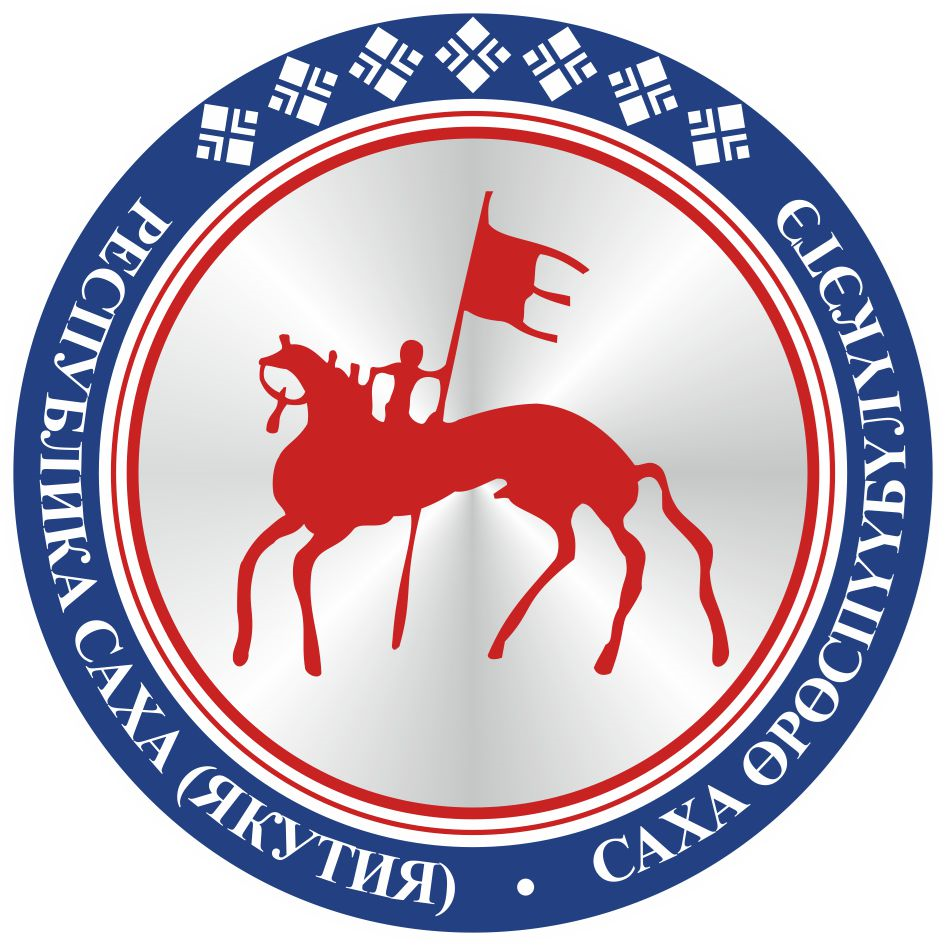                                       САХА ЈРЈСПҐҐБҐЛҐКЭТИНС О К У О Н А                                       